CONDITIONS GENERALES DE LOCATION DU MEUBLE SAISONNIER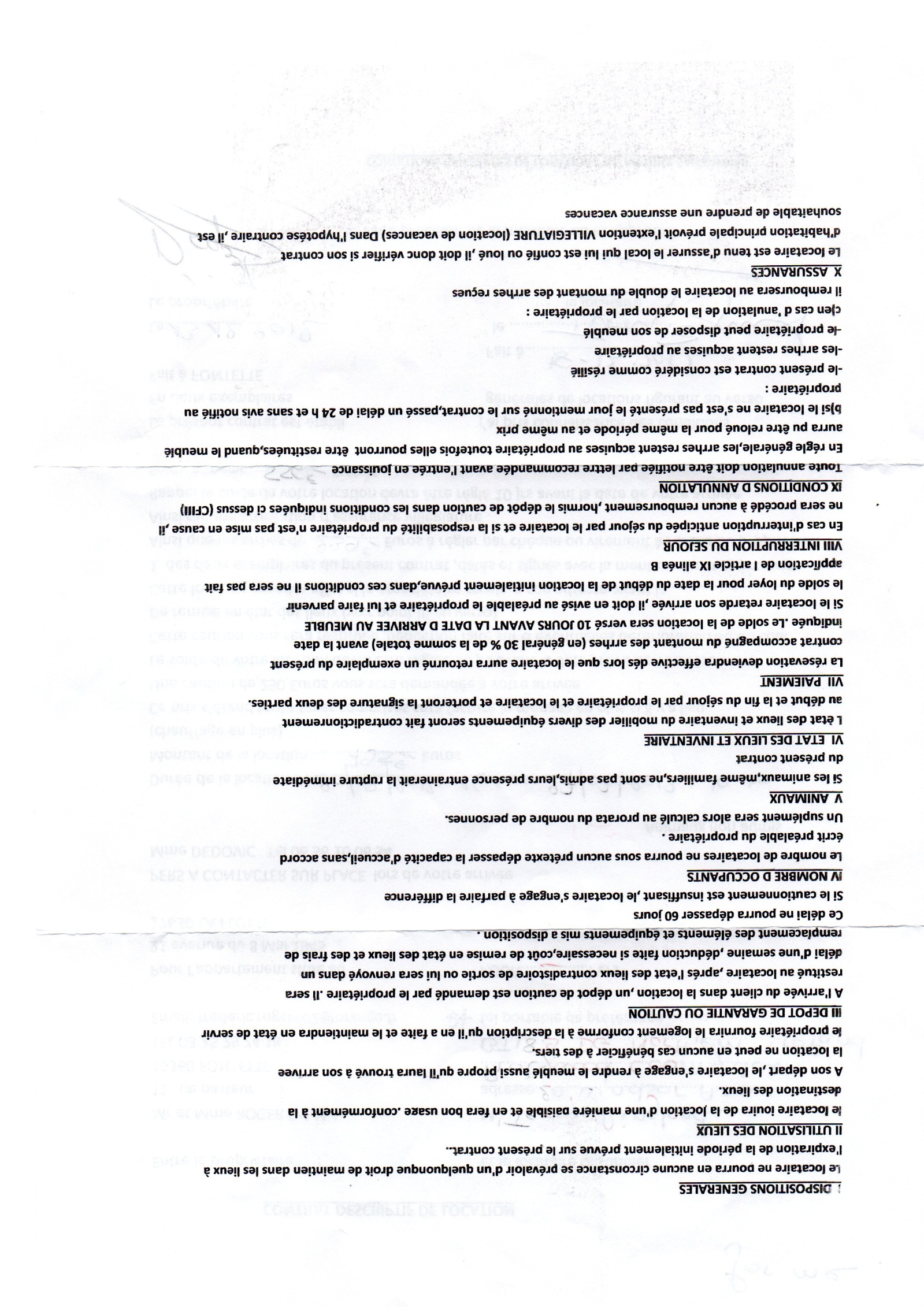 